                                                                    17.05.2022     259-01-03-174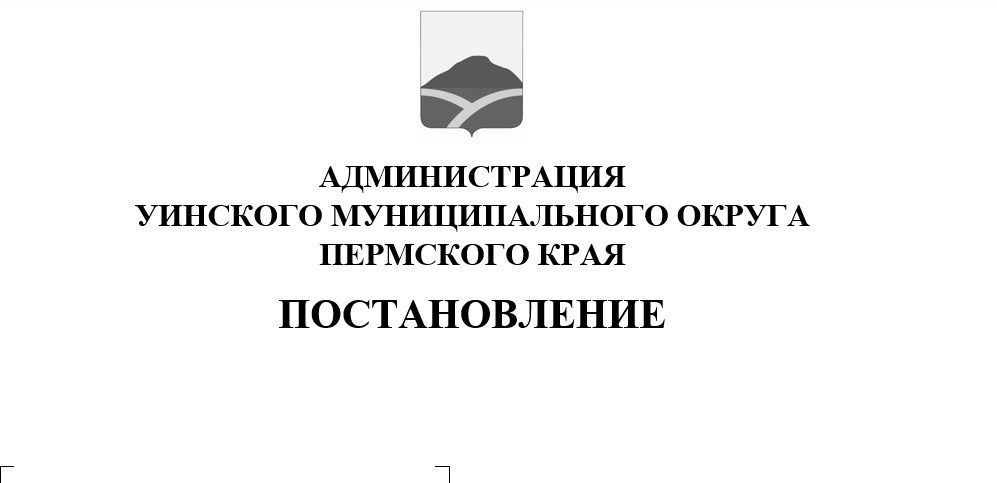 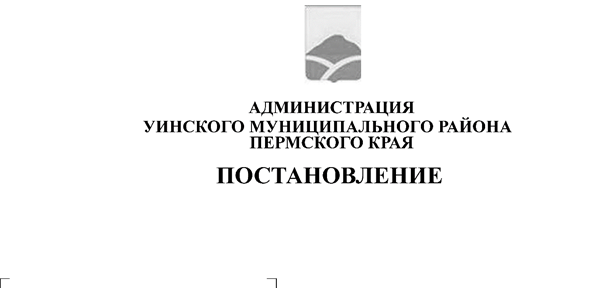 В соответствии с Федеральным законом 2 марта 2007 г. N 25-ФЗ "О муниципальной службе в Российской Федерации", Законом Пермского края от 04.05.2008 № 228-ПК «О муниципальной службе в Пермском крае»,Законом Пермского края от 14 ноября 2008 г. N 342-ПК "О Типовом положении о проведении аттестации муниципальных служащих в Пермском крае", статьей 64 Устава Уинского муниципального округа, администрация Уинского муниципального округа ПОСТАНОВЛЯЕТ:1. Изложить приложение2 к постановлению администрации Уинского муниципального округа от 21.02.2022 № 259-01-03-58 «Об утверждении Положения о проведении аттестации муниципальных служащих администрации Уинского муниципального округа  Пермского края» в новой редакции, согласно приложению к настоящему постановлению.2. Настоящее постановление вступает в силу со дня официального обнародования и подлежит размещению на официальном сайте администрации Уинского муниципального округа (http://uinsk.ru).3. Контроль над исполнением данного постановления возложить на руководителя аппарата администрации Уинского муниципального округа Курбатову Г.В.Глава муниципального округа-глава администрации Уинскогомуниципального округа                                                                А.Н.ЗелёнкинПриложение к постановлению администрацииУинского муниципального округа               СОСТАВАТТЕСТАЦИОННОЙ КОМИССИИЗелёнкин Алексей Николаевичглава муниципального округа –глава администрации Уинского муниципального округа, председатель комиссии;Курбатова Галина Васильевнаруководитель аппарата администрации Уинского муниципального округа, заместитель председателя комиссии;Новокрещенных Елена Леонидовна	заведующий отделом делопроизводства и муниципальной службы администрации Уинского муниципального округа, секретарь комиссии;Члены комиссии:Члены комиссии:Матынова Юлия Азатовназаместитель главы администрации Уинского муниципального округа;Киприянова Марина Михайловназаместитель главы администрации Уинского муниципального округа по социальным вопросам;Пыхтеева Алёна ПавловнаХомякова Лариса АлексеевнаКочетова Иадежда ИвановнаКопытова Наталья НиколаевнаЗацепурин Юрий Владимировичначальник юридического отдела администрации Уинского муниципального округа;начальник финансового управления администрации Уинского муниципального округа ( в отношении аттестации муниципальных служащих финансового управления администрации Уинского муниципального округа);начальник управления культуры, спорта и молодежной политики администрации Уинского муниципального округа ( в отношении аттестации муниципальных служащих управления культуры, спорта и молодежной политики администрации Уинского муниципального округа);начальник управления образования администрации Уинского муниципального округа ( в отношении аттестации муниципальных служащих управления образования администрации Уинского муниципального округа);начальник управления имущественных и земельных отношений администрации Уинского муниципального округа ( в отношении аттестации муниципальных служащих управления имущественных и земельных отношений администрации Уинского муниципального округа).